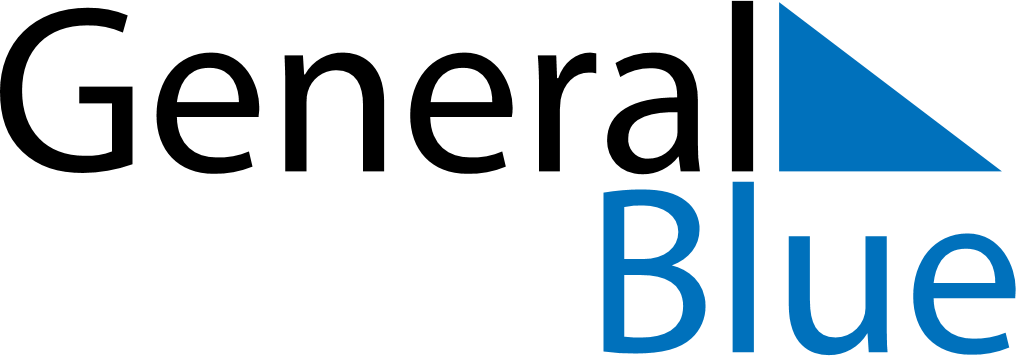 May 2023May 2023May 2023LesothoLesothoMondayTuesdayWednesdayThursdayFridaySaturdaySunday1234567Workers’ Day89101112131415161718192021Ascension Day22232425262728Africa Day/ Heroes’ Day293031